Appendix 1 – Location Plan 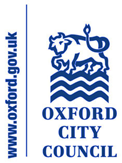 20/02768/VAR - 16 East Street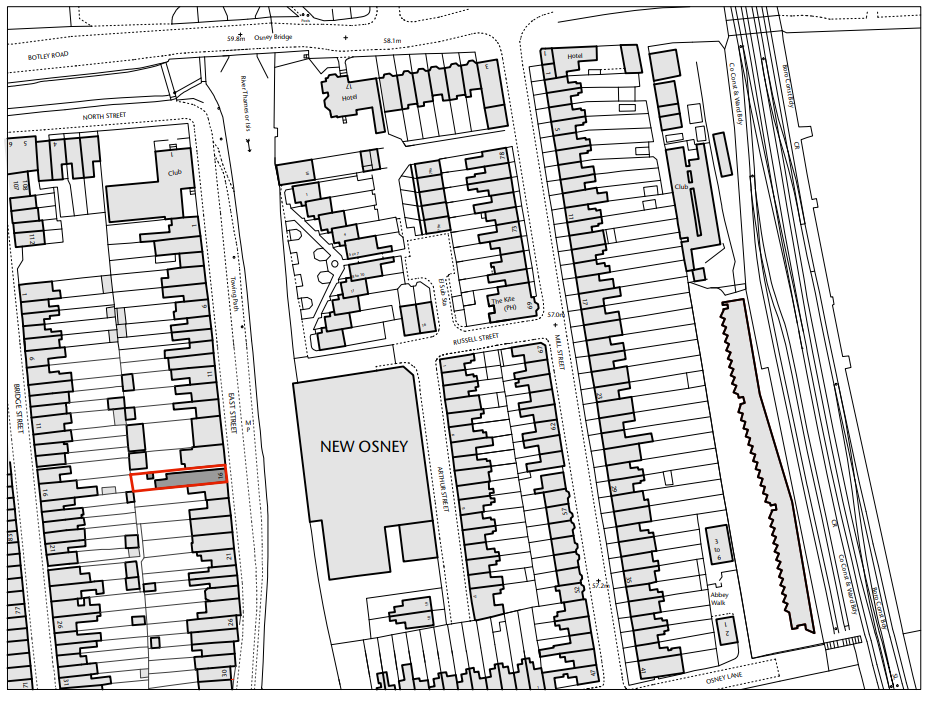 